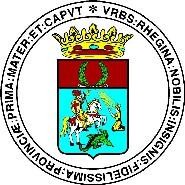 CITTÀ DI REGGIO CALABRIASETTORE 11 Istruzione – Sport – Politiche Giovanili - PartecipateAnno scolastico 2024/2025Scuola dell’infanzia Comunale " Frangipane"Scuola dell’infanzia Comunale " Frangipane"SEZIONI1INDIRIZZOVIALE CALABRIA - C.A.P. 89131TEL.0965/20675Scuola dell’infanzia Comunale "F. Genoese”Scuola dell’infanzia Comunale "F. Genoese”SEZIONI2INDIRIZZOVIA ASCHENEZ, 52 – C.A.P. 89123TEL.0965/891810Scuola dell’infanzia Comunale "Pio XI"Scuola dell’infanzia Comunale "Pio XI"SEZIONI1INDIRIZZOEDIFICIO INA CASA – C.A.P. 89133Tel.0965/20686SCUOLA DELL’INFANZIA COMUNALE "TRAV. SOCCORSO"SCUOLA DELL’INFANZIA COMUNALE "TRAV. SOCCORSO"SEZIONI2INDIRIZZOVIALE A. MORO – C.A.P. 89132Tel.0965/596737